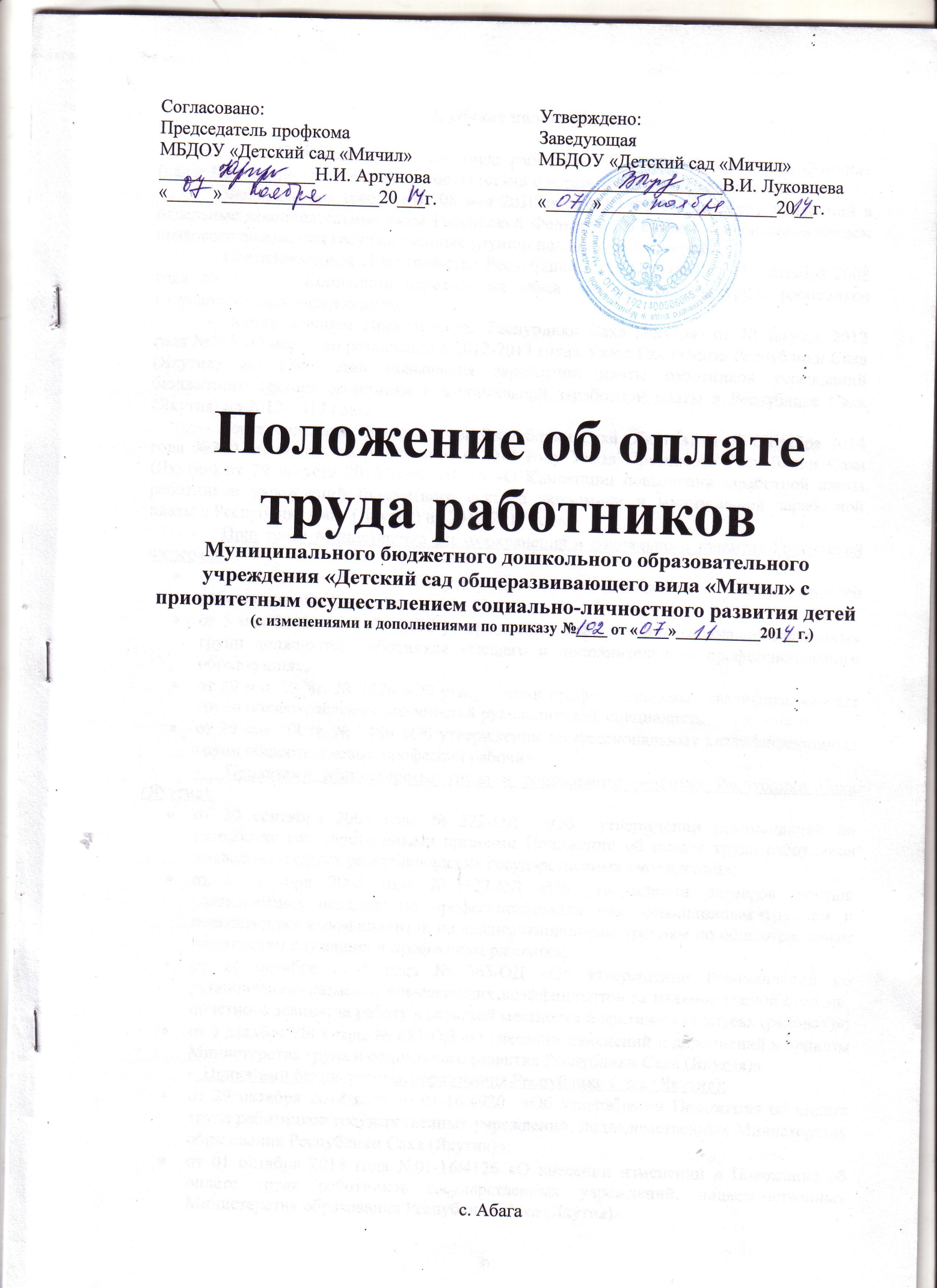 I. Общие положения1.1.Настоящее Положение об оплате труда работников МБДОУ «Детского сад «Мичил» (далее Положение) разработано в соответствии с нормативными правовыми актами:- Федеральным законом от 08 мая 2010 года №83-ФЗ «О внесении изменений в отдельные законодательные акты Российской Федерации в связи с совершенствованием правового положения государственных (муниципальных) учреждений»;- Постановлением Правительства Республики Саха (Якутия) от 18 сентября 2008 года № 372 «О Концепции перехода на новые системы оплаты труда работников государственных учреждений»;- Постановлением Правительства Республики Саха (Якутия) от 30 августа 2012 года №383 «О мерах по реализации в 2012-2013 годах Указа Президента Республики Саха (Якутия) «О Концепции повышения заработной платы работников учреждений бюджетного сектора экономики и минимальной заработной платы в Республике Саха (Якутия) на 2012-2017 годы».- Постановлением Правительства Республики Саха (Якутия) от 09 сентября 2014 года №310 «О мерах по реализации в 2014 году Указа Президента Республики Саха (Якутия) от 29 августа 2012 года №1616 «О Концепции повышения заработной платы работников учреждений бюджетного сектора экономики и минимальной заработной платы в Республике Саха (Якутия) на 2012-2017 годы».-  Приказами Министерства здравоохранения и социального развития Российской Федерации:от 5 мая 2008г. № 216н «Об утверждении квалификационных групп должностей работников образования»;  от 5 мая 2008г. № 217н  «Об утверждении профессиональных квалификационных групп должностей работников высшего и дополнительного профессионального образования»;от 29 мая 2008г. № 247н «Об утверждении профессиональных квалификационных групп общеотраслевых должностей руководителей, специалистов и служащих»;от 29 мая 2008г. № 248н «Об утверждении профессиональных квалификационных групп общеотраслевых профессий рабочих».-  Приказами Министерства труда и социального развития Республики Саха (Якутия):от 30 сентября 2008 года № 522-ОД  «Об  утверждении рекомендаций по разработке государственными органами Положений об оплате труда работников подведомственных республиканских государственных учреждений»;от 6 октября 2008 года № 537-ОД «Об утверждении размеров окладов (должностных окладов) по профессиональным квалификационным группам и повышающих коэффициентов по квалификационным уровням по общеотраслевым должностям служащих и профессиям рабочих»;от 14 октября 2008 года № 563-ОД «Об утверждении Рекомендаций по установлению размеров повышающих коэффициентов за наличие ученой степени, почетного звания, за работу в сельской местности и арктических улусах (районах)»;от 3 декабря 2008 года № 683-ОД «О внесении изменений и дополнений в приказы Министерства труда и социального развития Республики Саха (Якутия)».-  Приказами Министерства образования Республики Саха (Якутия):от 29 октября 2012 года № 01-16/4920  «Об утверждении Положения об оплате труда работников государственных учреждений, подведомственных Министерству образования Республики Саха (Якутия)».от 01 октября 2014 года №01-16/4126 «О внесении изменений в Положение об оплате труда работников государственных учреждений, подведомственных Министерству образования Республики Саха (Якутия)».-Постановлениями Муниципального района «Амгинский улус (район) Республики Саха (Якутия):от 09 октября 2014 года №276 «О мерах по реализации в 2014 году Указа Президента Республики Саха (Якутия) от 29 августа 2012 г. №1616 «О концепции повышения заработной платы работников учреждений бюджетного сектора экономики и минимальной заработной платы в Республике Саха (Якутия) на 2012-2017 г.г.»от 28 октября 2014 года №294 «О внесении изменений в Положение об оплате труда работников муниципальных учреждений образования Амгинского района РС (Я)»1.2. Настоящее Положение регулирует порядок оплаты труда работников за счет средств государственного бюджета Республики Саха (Якутия): - предоставленных муниципальным бюджетным учреждениям в виде субсидии на возмещение нормативных затрат, связанных с оказанием ими в соответствии с муниципальным  заданием муниципальных услуг (выполнением работ); - централизованных главным распорядителем средств и используемых учреждениями с учетом исполнения ими целевых показателей эффективности работы.1.3. Настоящее Положение включает в себя:размеры окладов (должностных окладов) по профессиональным квалификационным группам  (далее - ПКГ);повышающие коэффициенты к окладам;виды, критерии установления и размеры выплат компенсационного характера (за счет всех источников финансирования);виды, критерии установления и размеры выплат стимулирующего характера (за счет всех источников финансирования);условия оплаты труда руководителя учреждения;другие вопросы оплаты труда.1.4. Перечень должностей отнесенных к профессиональной квалификационной группе: 1.4.1. К административно-управленческому персоналу относятся лица, имеющие необходимую профессионально-педагогическую квалификацию, соответствующую тарифно-квалификационным характеристикам по должности, выполняющие функции руководителей, заместителей руководителя,  руководителей структурных подразделений, главных бухгалтеров.1.4.2. К педагогическим работникам относятся лица, имеющие необходимую профессионально-педагогическую квалификацию, соответствующую тарифно-квалификационным характеристикам по должности в соответствии с перечнем, утвержденным приказом Минздравсоцразвития Российской Федерации по профессиональной квалификационной группе должностей педагогических работников.1.4.3. Отнесение работников к профессионально-квалификационным группам учебно-вспомогательного персонала, общеотраслевым профессиям специалистов и служащих, общеотраслевым профессиям рабочих производится в соответствии с приказами Минздравсоцразвития Российской Федерации об утверждении профессиональных квалификационных групп.1.5. Условия оплаты труда, включая размер окладов, повышающих коэффициентов  окладам, выплат стимулирующего и компенсационного характера являются обязательными для включения в трудовой договор.1.6. Оплата труда работников занятых по совместительству, а также на условиях неполного рабочего времени производится пропорционально отработанному времени. Определение размеров заработной платы по основной должности и по должности, занимаемой в порядке совместительства, производится раздельно по каждой из должностей.II. Порядок и условия оплаты труда педагогических работников и работников учебно-вспомогательного персонала2.1. Размеры окладов педагогических работников и работников учебно-вспомогательного персонала МБДОУ «Детский сад «Мичил» устанавливаются на основе отнесения  должностей к ПКГ:2.2. К окладу по соответствующим ПКГ на определенный период времени в течение соответствующего календарного года устанавливаются следующие коэффициенты:а) повышающие коэффициенты:  повышающий коэффициент по квалификационному уровню;повышающий коэффициент за квалификационную категорию;повышающий коэффициент за ученую степень;	повышающий коэффициент за почетное звание, профессиональный знак отличия, отраслевой (ведомственный) знак отличия;повышающий коэффициент за работу в сельской местности и (или) арктических улусах (районах);персональный повышающий коэффициент к окладу;повышающий коэффициент за выслугу лет;повышающий коэффициент по учреждению (структурному подразделению учреждения)б) надбавка за стаж работы педагогическим работникам.2.3. Размер выплат по повышающему коэффициенту к окладу определяется путем умножения размера оклада работника на повышающий коэффициент.2.4. Применение повышающих коэффициентов к окладу не образует новый оклад и не учитывается при начислении компенсационных  и стимулирующих выплат. Кроме повышающего коэффициента за работу в сельской местности и арктических улусах согласно Закона РС(Я) «Об учителе» от 14.06.1995г. З №67-I (ред. от 28.04.2002г. 12-З №351-II), который образует новый оклад и учитывается при начислении компенсационных выплат работникам муниципальных учреждений образования.2.5. Размер повышающих коэффициентов к окладу по квалификационному уровню устанавливается всем педагогическим работникам и работникам учебно-вспомогательного персонала МБДОУ «Детский сад «Мичил» в зависимости от отнесения должности к квалификационному уровню ПКГ.2.6. Повышающие коэффициенты к окладу за квалификационный уровень устанавливаются в следующих размерах:2.7. Педагогическим работникам МБДОУ «Детский сад «Мичил» повышающие коэффициенты за наличие учетной степени, почетного звания, профессиональных знаков отличия, за работу в сельской местности и (или) арктических улусах (районах) в соответствии с Законом РС (Я) «Об учителе» от 14.06.1995 г. З №67-1 (ред. от 28.04.2002 г. 12-З №351-II) устанавливаются в следующих размерах: 2.8. Повышающий коэффициент за педагогический стаж педагогическим работникам МБДОУ «Детский сад «Мичил» устанавливается в следующих размерах:2.9. Учебно-вспомогательному персоналу устанавливается повышающие коэффициенты к окладу за работу в сельской местности, за выслугу лет в следующих размерах:2.10. При наличии у работника почетных званий, профессиональных знаков отличия, отраслевого (ведомственного) знака отличия коэффициент применяется по одному (максимальному) основанию.2.11. Лицам, имеющим одновременно почетные звания, профессиональные знаки отличия и ученую степень, повышающие коэффициенты устанавливаются отдельно как за звание (знаки), так и за ученую степень.2.12. Повышающий коэффициент к окладу за наличие ученой степени, почетного звания, знака отличия устанавливается в случае, если трудовая деятельность работника осуществляется по специальности, связанной с присвоением ученой степени, почетного звания, знака отличия. 2.13. Персональный повышающий коэффициент к окладу может быть установлен
работнику с учетом уровня его профессиональной подготовки, сложности или важности
выполняемой работы, степени самостоятельности и ответственности при выполнении
поставленных задач и других факторов. Решение об установлении персонального повышающего коэффициента к окладу и его размере принимается руководителем учреждения персонально в отношении конкретного работника.Рекомендуемый размер персонального повышающего коэффициента - до 2,0.2.14. Повышающие коэффициенты, за исключением повышающего коэффициента к окладу по квалификационному уровню, применяются с учетом обеспечения финансовыми средствами.2.15. С учетом условий труда работникам устанавливаются выплаты компенсационного характера, предусмотренные разделом 6 настоящего Положения.2.16. В целях поощрения работникам выплачиваются премии, предусмотренные разделом 7 настоящего Положения.2.17. Повышающий коэффициент по учреждению (структурному подразделению) педагогическим работникам устанавливается в размере до 0,70.III. Порядок и условия оплаты труда  работников, занимающих общеотраслевые должности служащих3.1. Размеры окладов работников, занимающих должности служащих, устанавливаются на основе отнесения  должностей к ПКГ: 3.2. Размеры повышающих коэффициентов к окладу по квалификационному уровню устанавливаются работникам МБДОУ «Детский сад «Мичил» в зависимости от отнесения должности к квалификационному уровню ПКГ в следующих размерах к окладу: 3.3. К окладу по соответствующим ПКГ на определенный период времени в течение соответствующего календарного  года устанавливаются следующие повышающие коэффициенты: повышающий коэффициент  по  квалификационному уровню;повышающий коэффициент за работу в сельской местности;повышающий коэффициент за выслугу лет; персональный повышающий коэффициент; повышающий коэффициент по учреждению (структурному подразделению учреждения)3.4. Размер выплат по повышающему коэффициенту к окладу определяется путем умножения размера оклада работника на повышающий коэффициент.Применение всех повышающих коэффициентов к окладу не образует новый оклад и не учитывается при начислении компенсационных и стимулирующих выплат. 3.5. Повышающие коэффициенты к окладу за работу в сельской местности устанавливаются  работникам МБДОУ «Детский сад «Мичил», занимающим должности служащих в размере 0,15.3.6. Повышающие коэффициенты к окладу за выслугу лет устанавливаются работникам МБДОУ «Детский сад «Мичил», занимающим должности служащих в следующих размерах к окладу:	В стаж работы для назначения выплаты за выслугу лет могут засчитываться периоды работы по специальности,  независимо от организационно-правого статуса предыдущего места работы.3.7.Персональный повышающий коэффициент к окладу может быть установлен
работнику с учетом уровня его профессиональной подготовки, сложности или  важности
выполняемой работы, степени самостоятельности и ответственности при выполнении
поставленных задач и других факторов. Решение об установлении персонального повышающего коэффициента к окладу и его размере принимается руководителем учреждения персонально в отношении конкретного работника.Рекомендуемый размер персонального повышающего коэффициента - до 2,0.3.8. Повышающие коэффициенты, за исключением повышающего коэффициента к окладу по квалификационному уровню, применяются с учетом обеспечения  финансовыми средствами.3.9. С учетом условий труда работникам устанавливаются выплаты компенсационного характера, предусмотренные разделом 6 настоящего Положения.3.10. В целях поощрения работникам выплачиваются премии, предусмотренные разделом 7 настоящего Положения. IV. Порядок и условия оплаты труда  работников, осуществляющих профессиональную деятельность по общеотраслевым профессиям рабочих4.1. Размеры окладов работников, занимающих должности  рабочих, устанавливаются на основе отнесения  должностей к ПКГ:4.2. Размеры повышающих коэффициентов к окладу по квалификационному уровню устанавливаются работникам МБДОУ «Детский сад «Мичил» в зависимости от отнесения должности к квалификационному уровню ПКГ в следующих размерах:4.3. К  окладу по соответствующим ПКГ на определенный период времени в течение соответствующего календарного года устанавливаются следующие повышающие коэффициенты:повышающий коэффициент  по квалификационному уровню;повышающий коэффициент за работу в сельской местности;повышающий коэффициент за выслугу лет; персональный повышающий коэффициент;4.4. Повышающие коэффициенты к окладу за выслугу лет устанавливаются работникам МБДОУ «Детский сад «Мичил», занимающим профессии рабочих в зависимости от продолжительности непрерывного стажа работы устанавливаются в следующих размерах: 4.5. Повышающий коэффициент к окладу за работу в сельской местности устанавливаются работникам МБДОУ «Детский сад «Мичил», занимающим должности рабочих в размере 0,15.4.6. Размер выплат по повышающему коэффициенту к окладу определяется путем умножения размера оклада работника на повышающий коэффициент.	Применение всех повышающих коэффициентов к окладу не образует новый оклад и не учитывается при начислении компенсационных и стимулирующих выплат. 4.7. Персональный повышающий коэффициент к окладу может быть установлен
работнику с учетом уровня его профессиональной подготовки, сложности или  важности
выполняемой работы, степени самостоятельности и ответственности при выполнении
поставленных задач и других факторов.  Персональный повышающий коэффициент к окладу устанавливается по решению руководителя учреждения работникам, привлекаемым для выполнения важных и ответственных  работ.Решение об установлении персонального повышающего коэффициента к окладу и его размере принимается руководителем учреждения персонально в отношении конкретного работника.Рекомендуемый размер персонального повышающего коэффициента  к окладу - до 2,0.4.8. Повышающие коэффициенты, за исключением повышающего коэффициента к окладу по квалификационному уровню применяются с учетом обеспечения  финансовыми средствами.4.9. С учетом условий труда работникам устанавливаются выплаты компенсационного характера, предусмотренные разделом 6 настоящего  Положения.4.10. В целях поощрения работникам выплачиваются премии, предусмотренные разделом 7 настоящего Положения. V. Условия оплаты труда руководителя учреждения5.1. Заработная плата руководителя МБДОУ «Детский сад «Мичил» состоит из должностного оклада, выплат за наличие ученой степени, почетных званий, профессиональных знаков отличия, отраслевого (ведомственного) знака отличия, выплат компенсационного характера, районного коэффициента, северных надбавок и премии.5.2. Должностной оклад руководителя МБДОУ «Детский сад «Мичил» определяется трудовым договором и устанавливается в кратном отношении к средней заработной плате работников основного персонала возглавляемого им учреждения  и составляет до 2-х размеров средней заработной платы с учетом отнесения должности руководителя к группе по оплате труда.5.3. К основному персоналу МБДОУ «Детский сад «Мичил» относятся работники, непосредственно обеспечивающие выполнение основных функций, в целях реализации которых создано учреждение.Перечень должностей  работников МБДОУ «Детский сад «Мичил», относимых к основному персоналу по виду экономической деятельности, в образовательных учреждениях устанавливается в соответствии с приложением 1 к настоящему Положению. 5.4. При расчете средней заработной платы основного персонала для определения оклада  руководителя  общую сумму по тарификации основного персонала (без учета  выплат за наличие ученой степени, почетных званий, профессиональных знаков отличия, отраслевого (ведомственного) знака отличия, выплат компенсационного характера, районного коэффициента, северной надбавки, премии, материальной помощи работников) делится на педагогическую ставку и на штатную единицу основного персонала.5.5. Расчет средней заработной платы основного персонала МБДОУ «Детский сад «Мичил» осуществляется на основе тарификации по состоянию на начало учебного года.5.6. Кратность должностного оклада руководителя МБДОУ «Детский сад «Мичил» устанавливается в зависимости от группы оплаты труда:	Группа оплаты труда руководителя устанавливается в соответствии с приложением №2 к настоящему Положению.5.7. Премирование руководителя МБДОУ «Детский сад «Мичил» осуществляется с учетом результатов деятельности учреждения в соответствии с критериями оценки и целевыми показателями эффективности работы учреждения:- в размере до 2% лимитов бюджетных обязательств, предусмотренных на оплату труда работников казенных учреждений; - в размере до 2%  средств субсидии, предусмотренных на оплату труда работников бюджетных учреждений, на предоставление бюджетным учреждениям соответствующей субсидии на иные цели в соответствии с абзацем вторым части 1 статьи 78.1 Бюджетного кодекса Российской Федерации.5.8. Размеры премирования руководителя порядок и критерии их выплат устанавливаются для МБДОУ «Детский сад «Мичил» МКУ Амгинское районное управление образования.Конкретные показатели осуществления премиальных выплат руководителям устанавливаются исходя из задач, стоящих перед учреждением.VI. Порядок и условия установления выплат компенсационного характера6.1. Выплаты компенсационного характера, размеры и условия их осуществления устанавливаются коллективным договором, соглашениями, локальными нормативными актами в соответствии с трудовым законодательством и иными нормативными правовыми актами, содержащими нормы трудового права. 6.2.  Работникам  МБДОУ «Детский сад «Мичил» осуществляются следующие выплаты компенсационного характера:- Помощникам воспитателей:	- за непосредственное осуществление воспитательных функций в размере 0,10;	- за работу в учреждениях, не имеющих водопровода и канализации в размере 0,10.	- делопроизводителю за вредность в размере 0,12.	- заведующей хозяйством за работу в учреждениях, не имеющих водопровода и канализации в размере 0,10.	- рабочему кухни, машинистке по стирке белья, уборщикам служебных помещений за работу в учреждениях, не имеющих водопровода и канализации в размере 0,10.	- сторожам за работу в ночное время в размере 0,12.- дворнику за работу в учреждениях, не имеющих бытовых коммуникаций в размере 0,05.Размер указанных выплат определяется путем умножения окладов на соответствующий повышающий коэффициент.На момент введения новых систем оплаты труда указанная выплата устанавливается всем работникам, получавшим ее ранее. При этом работодатель принимает меры по проведению аттестации рабочих мест с целью разработки и реализации программы действий по обеспечению безопасных условий и охраны труда.Если по итогам аттестации рабочее место признается безопасным, то осуществление указанной выплаты не производится.6.3. Размер выплаты за совмещение профессий (должностей), за расширение зон обслуживания, за увеличение объема работы или исполнение обязанностей временно отсутствующего работника без освобождения от работы, определенной трудовым договором, и срок, на который она устанавливается, определяется по соглашению сторон трудового договора с учетом содержания и (или) объема дополнительной работы.6.4. Выплата за работу в выходные и нерабочие праздничные дни производится
работникам, привлекавшимся к работе в выходные и нерабочие праздничные дни.Размер выплаты составляет:не менее одинарной дневной ставки сверх оклада (должностного оклада) при работе полный день, если работа в выходной или нерабочий праздничный день производилась в пределах месячной нормы рабочего времени и в размере не менее двойной дневной ставки сверх оклада (должностного оклада), если работа производилась сверх месячной нормы рабочего времени;не менее одинарной части оклада (должностного оклада) сверх оклада (должностного оклада) за каждый час работы, если работа в выходной или нерабочий праздничный день производилась в пределах месячной нормы рабочего времени и в размере не менее двойной части оклада (должностного оклада) сверх оклада (должностного оклада) за каждый час работы, если работа производилась сверх месячной нормы рабочего времени.6.5.	Повышенная оплата сверхурочной работы составляет за первые два часа работы не менее полуторного размера, за последующие часы - двойного размера в соответствии со статьей 152 Трудового кодекса РФ.6.6. Надбавка за работу со сведениями, составляющими государственную тайну, устанавливается в размере и порядке, определенном законодательством Российской Федерации.VII. Порядок и условия премирования работников учреждения7.1. В целях повышения качества оказываемых услуг, усиления взаимосвязи между размером заработной платы и сложностью, количеством, качеством и результативностью труда каждого работника, главным распорядителем ежегодно формируется премиальный фонд в размере не менее 30 процентов от утвержденных на очередной год бюджетных ассигнований. Объем премиального фонда  формируется учреждением по категориям работников с учетом увеличения фонда премирования отдельным категориям работников согласно нормативным правовым актам.7.2. Главный распорядитель передает лимиты бюджетных обязательств, предусмотренные на премирование работников казенных учреждений и средства субсидии на иные цели в соответствии с абзацем вторым части 1 статьи 78.1 Бюджетного кодекса РФ, предусмотренные на премирование работников бюджетных   учреждений,  при соблюдении следующих условий:- сокращение неэффективных расходов, в том числе путем оптимизации штатной численности, соблюдении норм отраслевых положений (оптимальное соотношение административно-управленческого и прочего персонала), внедрение аутсорсинга, результативность мероприятий по ресурсоэнергосбережению;- улучшение качественных показателей деятельности учреждения по сравнению с прошлым годом;- увеличение  объема средств, полученных от приносящей доход деятельности бюджетных и автономных учреждений, по сравнению с показателями предыдущего года;7.3. Расходование средств премиального фонда в МБДОУ «Детский сад «Мичил» осуществляется на основании положения, утвержденного органом общественно-государственного управления учреждения – Управляющим Советом учреждения. VIII. Другие вопросы оплаты труда8.1.	В районах с неблагоприятными природными климатическими условиями к
заработной плате применяются:	районные коэффициенты;процентные надбавки за стаж в районах Крайнего Севера и приравненных к ним местностях.8.2. В случае задержки выплаты работникам заработной платы и других нарушений оплаты труда руководитель учреждения несет ответственность в соответствии с законодательством Российской Федерации.8.3. Из фонда оплаты труда работникам может быть оказана материальная помощь.
Решение об оказании материальной помощи и ее конкретных размерах принимает
руководитель МБДОУ «Детский сад «Мичил» на основании письменного заявления работника.8.4. В целях повышения качества оказываемых услуг, усиления взаимосвязи между размером заработной платы и сложностью, количеством, качеством и результативностью труда каждого работника главным распорядителем бюджетных средств ежегодно формируется премиальный фонд в размере не менее 30 % от утвержденных на очередной год бюджетных ассигнований. Объем премиального фонда формируется учреждением по категориям работников с учетом увеличения фонда премирования отдельным категориям работников согласно нормативным правовым актам.Профессиональные квалификационные группыРазмер оклада(должностного оклада),  руб.Должности, отнесенные к ПКГ «Учебно-вспомогательный персонал первого уровня»3069Должности, отнесенные к ПКГ «Учебно-вспомогательный персонал второго уровня»3582Должности, отнесенные к ПКГ «Педагогические работники»4200Должности, отнесенные к ПКГ «Руководители структурных подразделений»5370Квалификационные уровниРазмер повышающего коэффициентаПКГ «Учебно-вспомогательный персонал первого уровня»-ПКГ «Учебно-вспомогательный персонал второго уровня»1 квалификационный уровень-2 квалификационный уровень0,05ПКГ «Педагогические работники»1 квалификационный уровень-2 квалификационный уровень              0,063 квалификационный уровень              0,124 квалификационный уровень              0,181.Почетное звание0,202.Профессиональные знаки отличия 0,103.Отраслевой (ведомственный) знак отличия0,104.За работу в сельской местности0,155.За квалификационную категорию:5.1.Педагогическим работникам  соответствие занимаемой должности0,20вторая квалификационная категория0,20первая квалификационная  категория0,45высшая квалификационная категория0,75Педагогический стажРазмер повышающего коэффициентаОт 0 до 5 лет0,10От 5 до 10 лет0,15От 10 до 15 лет0,20Свыше 15 лет0,251.За работу в сельской местности0,152.За выслугу лет:От 2 до 5 лет0,10От 5 до 10 лет0,15От 10 до 15 лет0,20Свыше 15 лет0,30Профессиональные квалификационные группыРазмер оклада(должностного оклада), руб.Должности, отнесенные к ПКГ«Общеотраслевые должности служащих первого уровня»2556 Должности, отнесенные к ПКГ «Общеотраслевые должности служащих второго уровня» 2942Должности, отнесенные к ПКГ «Общеотраслевые должности служащих третьего уровня» 3709Должности, отнесенные к ПКГ «Общеотраслевые должности служащих четвертого уровня» 4857Квалификационные уровниРазмер повышающего коэффициента Должности, отнесенные  к ПКГ «Общеотраслевые должности служащих первого уровня»1 квалификационный уровень-2 квалификационный уровень0,06 Должности, отнесенные  к ПКГ «Общеотраслевые должности служащих второго уровня»              1 квалификационный уровень-            2 квалификационный уровень0,063 квалификационный уровень0,124 квалификационный уровень0,185 квалификационный уровень0,24Должности, отнесенные  к ПКГ «Общеотраслевые должности служащих третьего уровня»1 квалификационный уровень-2 квалификационный уровень 0,063 квалификационный уровень 0,124 квалификационный уровень 0,185 квалификационный уровень 0,24Должности, отнесенные  к ПКГ «Общеотраслевые должности служащих четвертого уровня» 1 квалификационный уровень-2 квалификационный уровень0,06 3 квалификационный уровень0,12 За выслугу летРазмер повышающего коэффициентаот 2 до 5 лет                                                                                      0,10от 5 до 10 лет                                                                                    0,15от 10 до 15 лет                                                                                  0,20свыше 15 лет                                                                                      0,30Профессиональные квалификационные группыРазмер оклададолжностного оклада), руб.Общеотраслевые профессии рабочих первого уровня2302Общеотраслевые профессии рабочих второго уровня2556Квалификационные уровниРазмерповышающего коэффициентаОбщеотраслевые профессии рабочих первого уровня    1 квалификационный уровень-    2 квалификационный уровень0,05Общеотраслевые профессии рабочих второго уровня   1 квалификационный уровень-   2 квалификационный уровень0,12   3 квалификационный уровень0,25  4 квалификационный уровень0,40За выслугу лет:Размер повышающего коэффициентаот 1 до 3 лет                                                                                      0,05от 3 до 5 лет                                                                                    0,10свыше 5 лет0,15Группа оплаты трудаРазмер коэффициентаВ учреждениях, отнесенных к 1 группе оплаты труда      до 2,0В учреждениях, отнесенных к 2 группе оплаты труда      до 1,75В учреждениях, отнесенных к 3 группе оплаты труда      до 1,50В учреждениях, отнесенных к 4 группе оплаты труда      до 1,25